Краснодарская краевая детская библиотека им. братьев Игнатовых2019 г.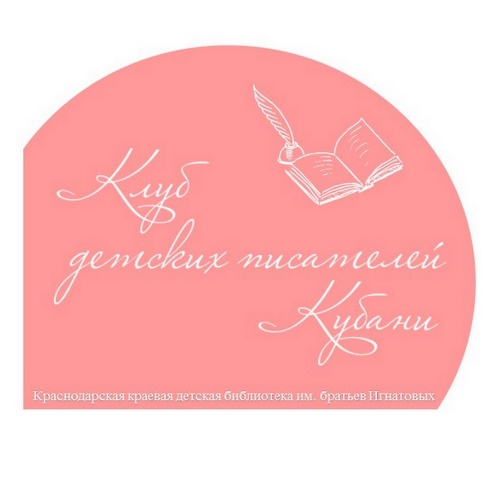 "Клуб детских писателей Кубани"Членский билет № _______    Фамилия_______________________________________    Имя___________________________________________    Отчество ______________________________________    Дата выдачи ______________    Директор ККДБ им. братьев Игнатовых _____________С сентября 2019 года является действительным членом клуба "Клуб детских писателей Кубани".По клубным вопросам обращаться по телефону: 268-44-16.